是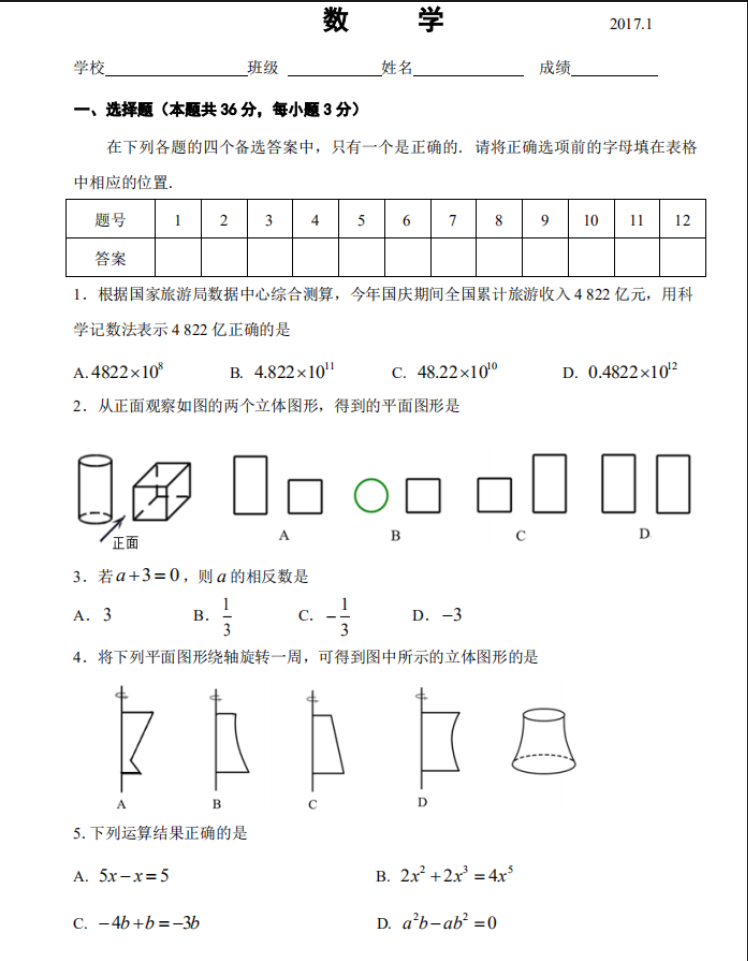 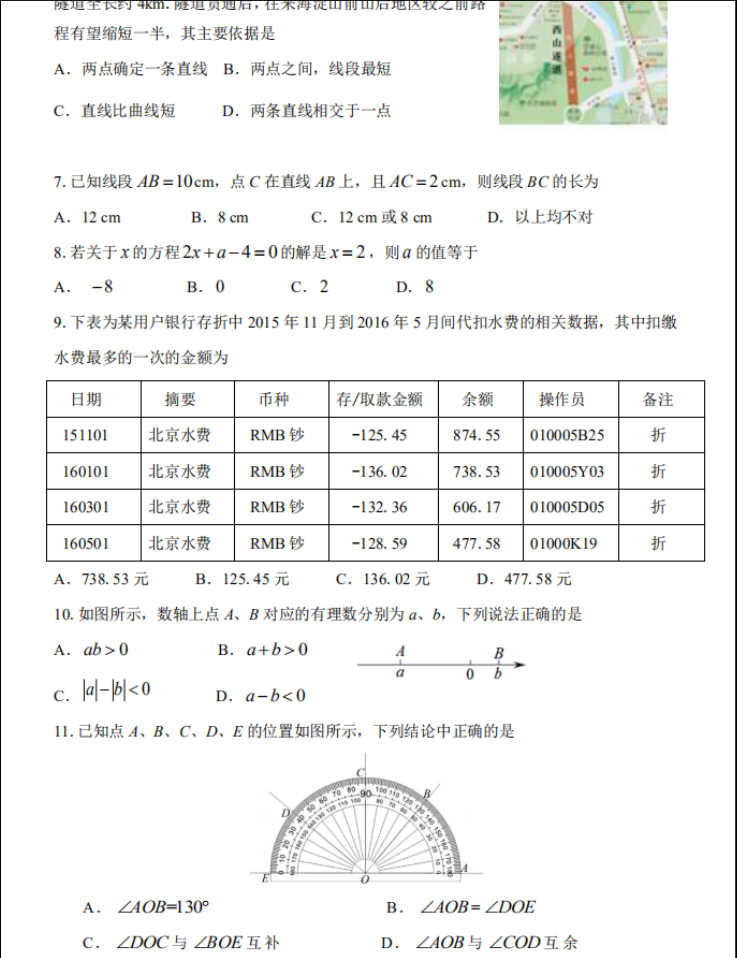 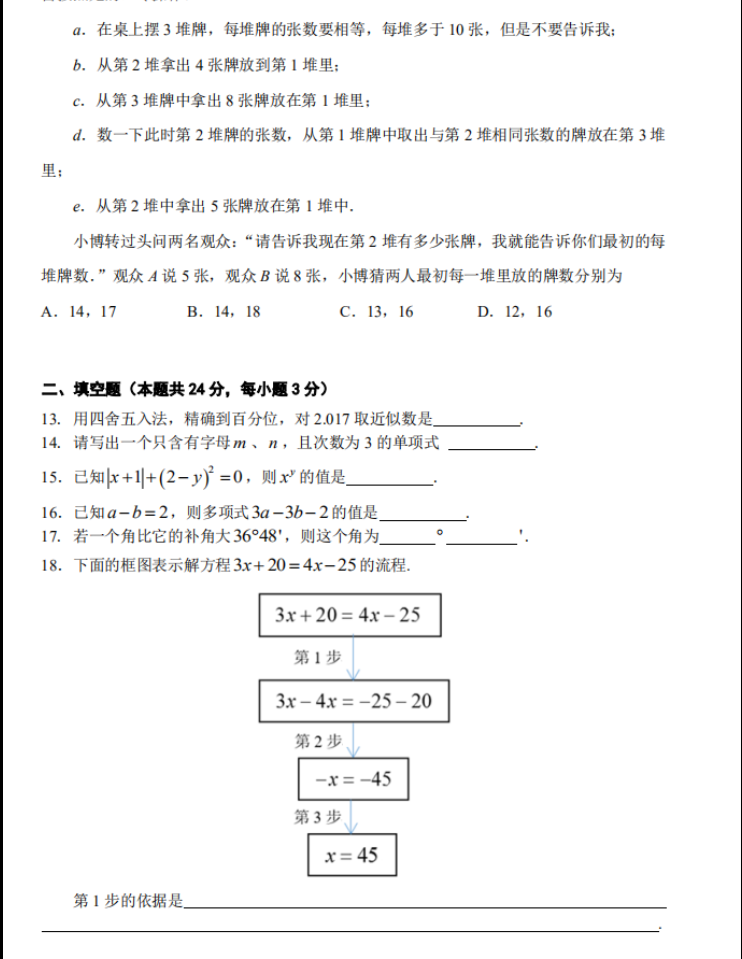 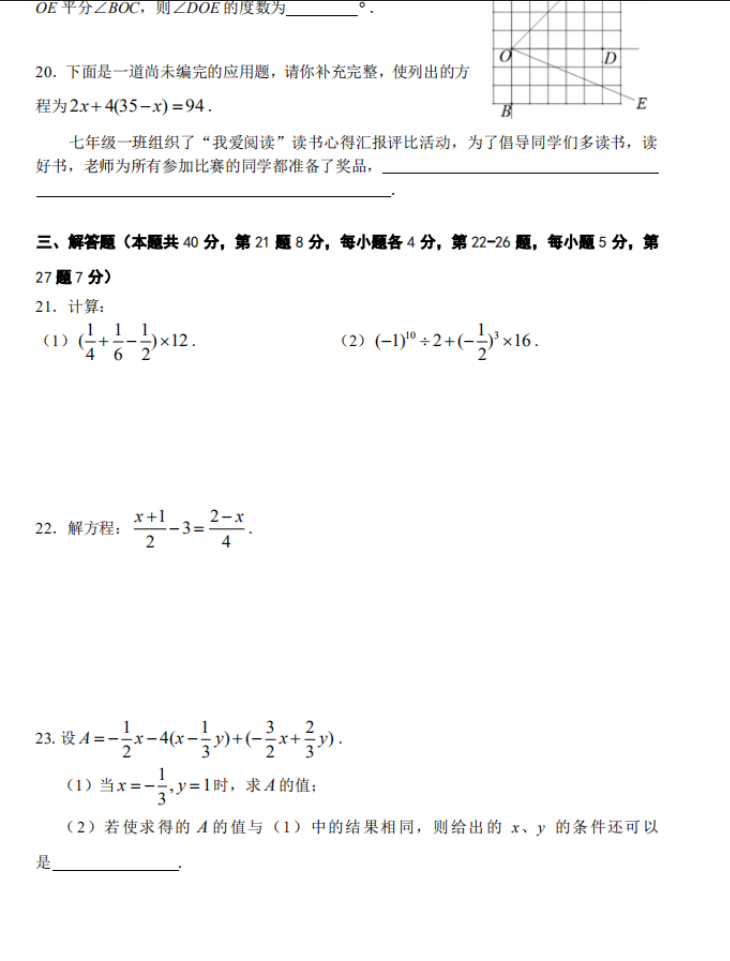 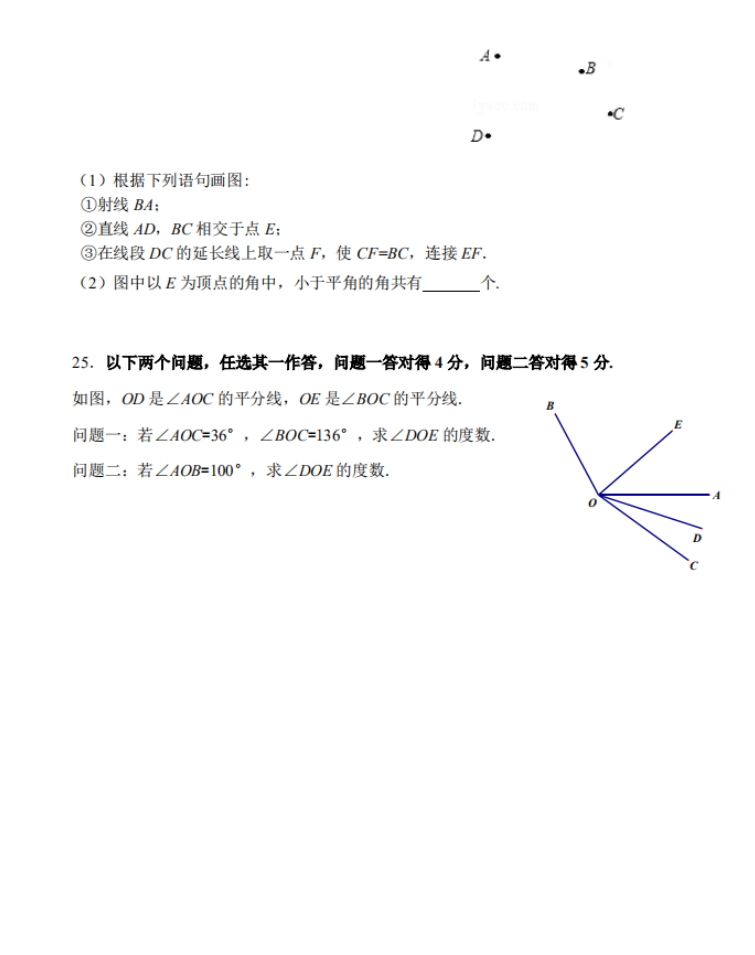 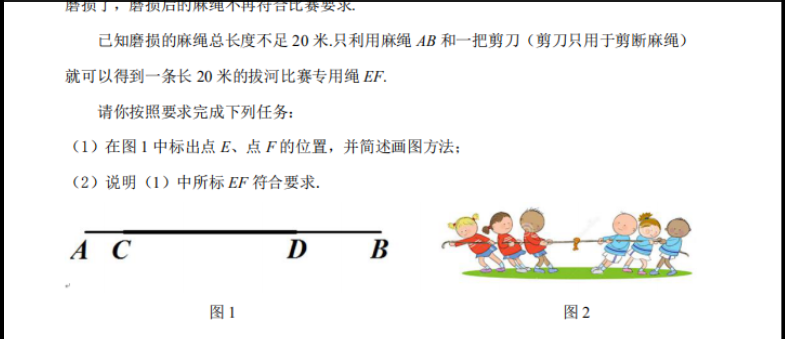 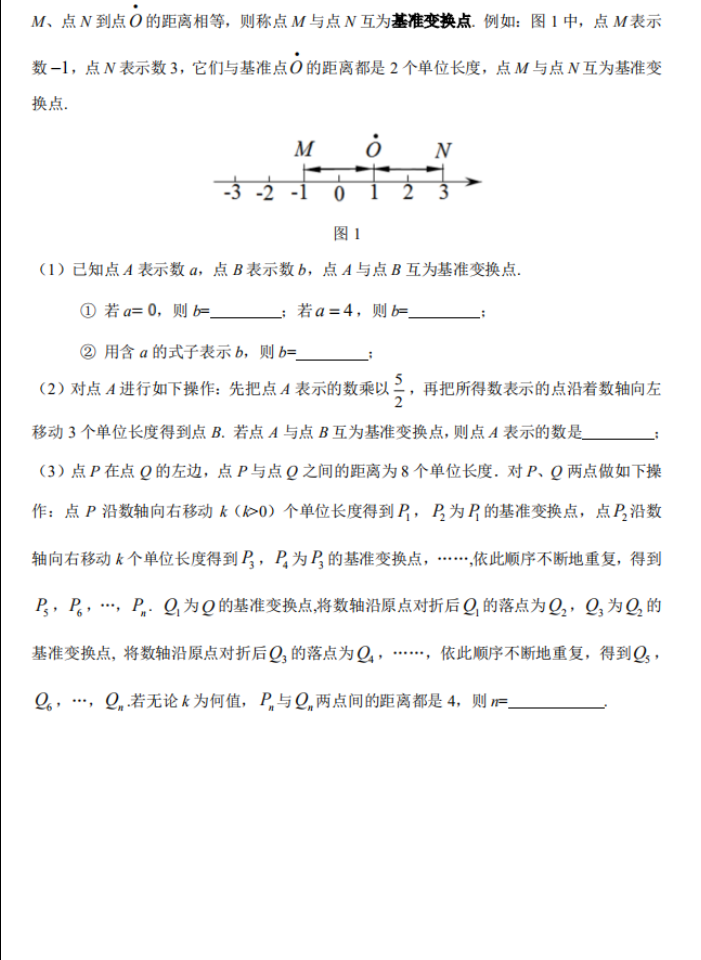 参考答案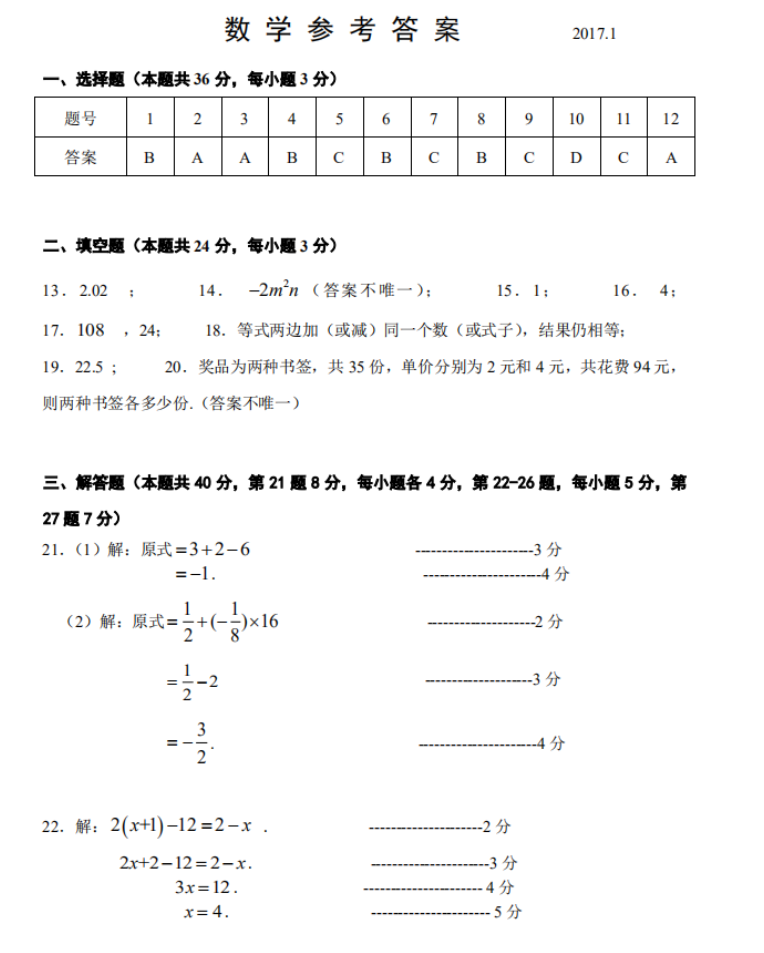 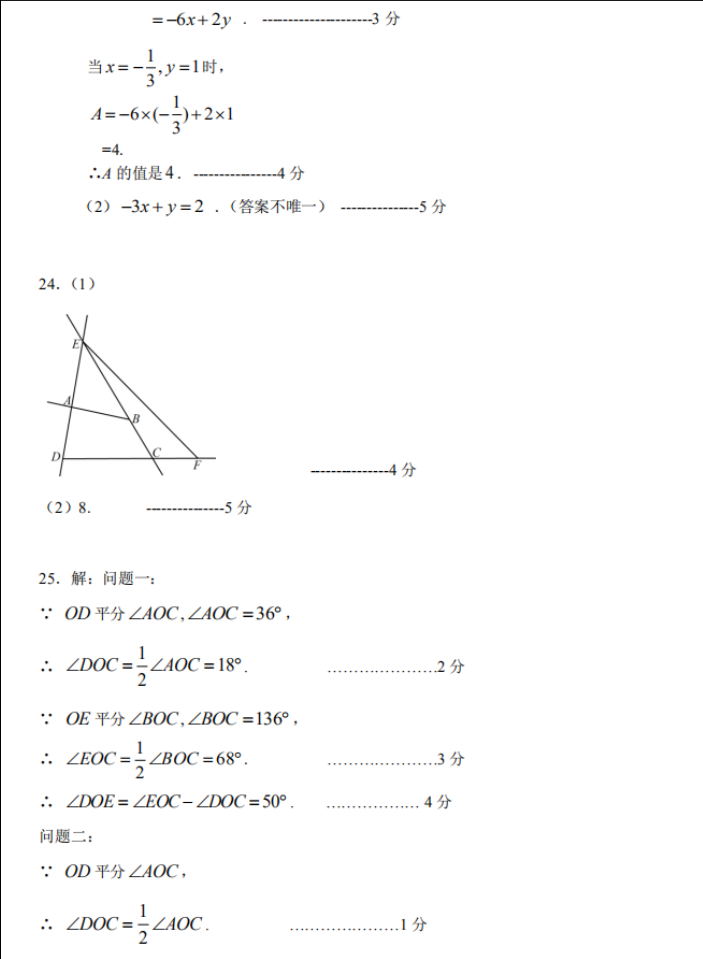 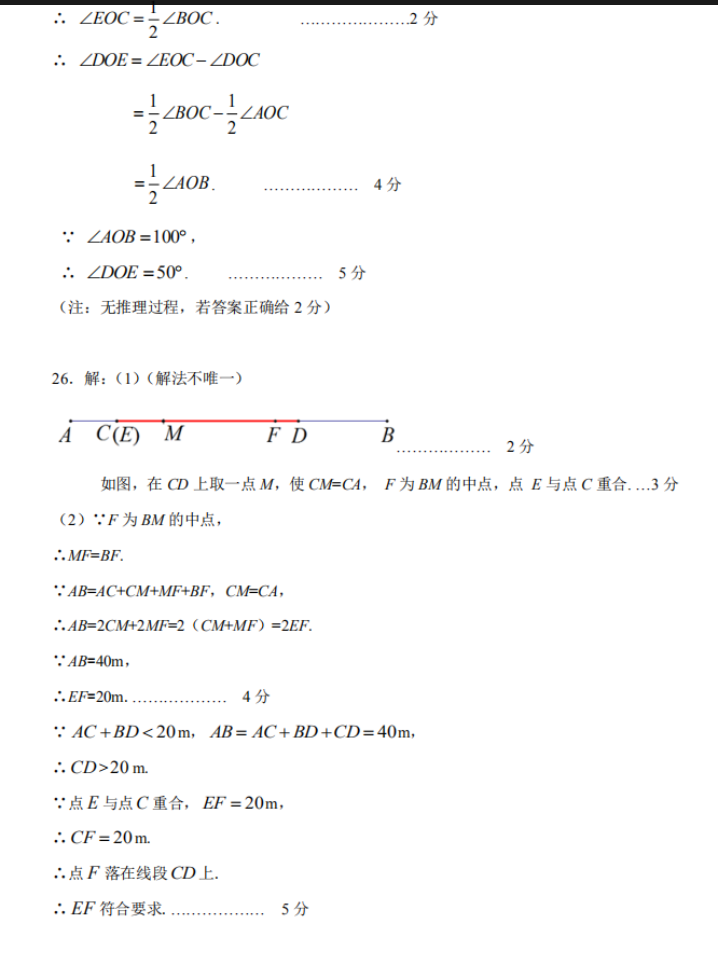 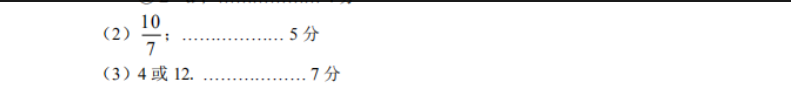 